Informationsbrev nr 4- 2021Hösten är i antågande och vi har haft en härlig sommar. Det är dags att ta tag i styrelsearbetet men framför allt sätta igång vår nya ”markgrupp”.MARKGRUPPEN
Vi hälsar Izudin, Michael och Victor välkomna som arbetsledare.
Städdag, (läs rensa ogräs), söndagen den 3 oktober mellan kl 10 -13. Det är sociala och trevliga timmar, så hoppas verkligen att vi blir lika många som vanligt!EN KORT PÅMINNELSE OM GARANTIEREftersom vi har fått nya grannar här på kullen, upprepar jag viss info.Enda gången ni skall gå till ngn annan än BoKlok med felanmälningar är vitvaror där ni skall vända er till leverantören direkt. När felanmälningar kommer in så bedömer BoKlok dom alltid och ibland är det utanför garanti då säger BoKlok nej.- kyl o frys - IKEA- spis - IKEA- ugn - IKEA- fläkt- IKEA- tvättmaskin - Electrolux- torktumlare – ElectroluxIKEA kundtjänst: 0775-70 05 00Ni ska skriva in i er pärm: Electrolux: 0771-76 76 76.Alltså ni kontaktar kundtjänst vid behov!(Styrelsen är alltså inte en fixartjänst)VA Västvatten AB har nu börjat övertagandet av VA anläggningen från BoKlok. Enligt Christer Gunnarsson är Västvatten AB något försenade enligt den tidsplan som Länsstyrelsen fastslog. DETALJPLANSÄNDRINGENVi har inte fått någon återkoppling på våra inskickade svar. STENHÖGSELÄNDET - TRAFIKEN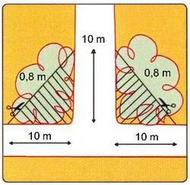 Ni kanske såg vita stolpar nere vid påfarten till Kungsgatan häromdagen, de hade vi som markeringar när vi mätte för sikttriangeln och höjder. Anmälan x 3I dag lämnade styrelsen in en anmälan i tre delar till Samhällsbyggnadsförvaltningen med kopia sänd till Länsstyrelsen. Vi anmäler stenhögen/dålig sikt, ovårdad tomt samt gatuförlängningen av Kungsgatan förbi Tema Belysning AB inklusive planen framför KIF-vallen/trafikfara. Det kom till min kännedom att det är viktigt att få med dessa ändringar i den nya detaljplanen för vårt område och den är nu uppe till ändring som ni vet.BETALAEn bön från kassören: -Snälla betala i tid!Sätt stående betalning på samfällighetsavgiften. Den ska vara betald senast den 28:e i varje månad och ni betalar för nästkommande månad.Trevlig höst, vi syns på städdagen!Ing-Marie Molander/Ordföranden